附件2. 中国生物技术发展中心位置图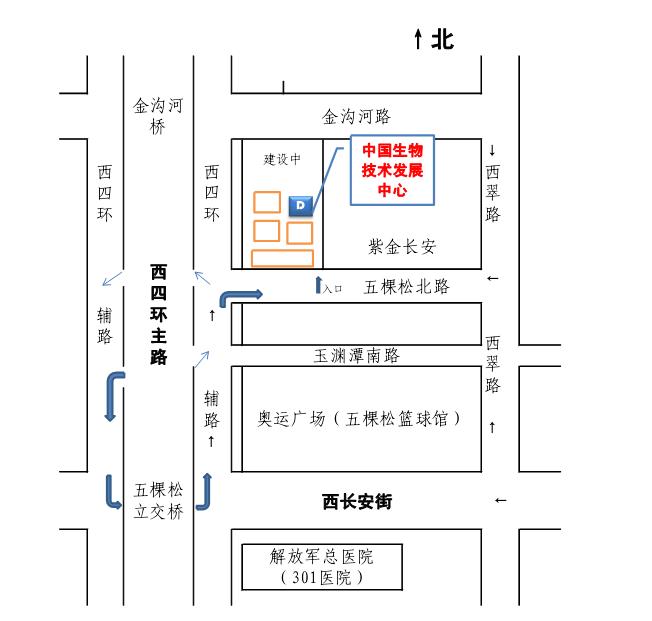 供稿：综合与监督处